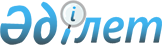 О признании утратившим силу решения Павлодарского городского маслихата от 29 марта 2018 года № 239/34 "Об утверждении Правил управления бесхозяйными отходами, признанными решением суда поступившими в коммунальную собственность города Павлодара"Решение Павлодарского городского маслихата Павлодарской области от 16 ноября 2022 года № 180/24. Зарегистрировано в Министерстве юстиции Республики Казахстан 17 ноября 2022 года № 30575
      В соответствии со статьей 27 Закона Республики Казахстан "О правовых актах" Павлодарский городской маслихат РЕШИЛ:
      1. Признать утратившим силу решение Павлодарского городского маслихата "Об утверждении Правил управления бесхозяйными отходами, признанными решением суда поступившими в коммунальную собственность города Павлодара" от 29 марта 2018 года № 239/34 (зарегистрировано в Реестре государственной регистрации нормативных правовых актов за № 5947).
      2. Настоящее решение вводится в действие по истечении десяти календарных дней после дня его первого официального опубликования.
					© 2012. РГП на ПХВ «Институт законодательства и правовой информации Республики Казахстан» Министерства юстиции Республики Казахстан
				
      Секретарь Павлодарского городского маслихата 

С. Калижанова
